Список ветеранов 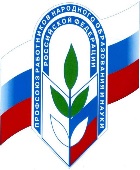 по МКОУ «Ортатюбинская СОШ»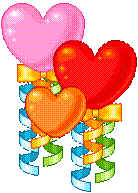 Сколько весен уже пролетело! Этих лет нам не остановить,
А для Вас основным было дело –
День за днем ребятишек учить.
Пусть в Ваш дом не заглянет ненастье
И болезни дорог не найдут.
Мы желаем здоровья и счастья!
И спасибо за добрый Ваш труд!№фамилия, имя, отчество Дата рождения1Шандиева Ашухан Арслановна20.12.1937г2Шандиев Зиявдин Ваисович03.03.1950г3Янакаева Хадижат Арслановна24.08.1941г4Колдасова  Хадижат Язувовна10.10.1947г5Шавгараева Фазилет Джумалиевна27.12.1947г6Ельгельдиева Арувхан Казуевна12.02.1950г7Кадыров Сейдахмет Ялманбетович26.09.1935г8Баратова Менлару Ивасовна22.05.1950г9Кулумаева Секерхан Исмаиловна10Абубекерова Енсулу Абдурахмановна11Абдулгапова Асият Юсуповна12Янакаева Кериме Яхьяевна13Зарманбетова Мавлизат Муслимовна14Халилова Насипли Мусаевна15Нургишиева Зарбике Акманбетовна16Эстуганова Мухминат Ялманбетовна17Бальгишиева Загира Дормазовна